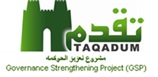 الاستمارة القياسية لتبسيط الاجراءاتأرسم خارطة العمليات المبسطة: التوقيتات(اختياري)الاجراءات المبسطة  لتقديم الخدمة للمستفيد    احالة الطالب إلى اقرب مركز صحي/ وحدة الصحة المدرسية  من قبل إدارة المدرسةفحص البصر التلميذ من قبل المركز الصحي /وحدة الصحة المدرسية بالتعاون مع شعبة التغذيةمعرفة نتيجة او قرار الفحص من قبل طبيب العيونالبصر طبيعي وعلية يحال إلى المدرسة في الصفوف الاعتياديةالبصر ضعيف إحالة إلى مستشفى / طبيب أطفال (a)إجراءات الفحص في المستشفىيلتحق جميع الطلاب بالمدرسة او رياض الاطفال المدرسة او رياض الاطفال